GÜVENLİK  TALİMATIKuruluşa giriş kuralları salgın hastalık Covid-19 vb. durumlara özgü belirlenip uygulanacaktır.Güvenlik personeli kuruluş ve salgın hastalık durumlarına özgü giriş kuralları hakkında bilgiye sahip olup, bu konuda eğitim alacaktır. Güvenlik personeline; salgın hastalık durumlarına özgü kuruluşa giriş yöntemini belirleyip, önlemlere fiziksel mesafenin sağlanması, korunması ve uyulması sağlanacaktır.Güvenlik personeline salgın hastalık durumlarına özgü kişisel koruyucu önlemler için gerekli KKD ( maske, yüz koruyucu siperlik vb.) temin edilecektirGüvenlik personeli tarafından ortak kullanılan telsiz telefon gibi malzemelerin vardiya değişimleri dikkate alınarak teslim öncesi uygun şekilde dezenfekte edilmesi sağlanacaktır.Okul/kurum giriş çıkış ile ilgili salgın hastalık durumlarına özgü kurallar belirlenip uygulanacak ve ziyaretçiler detaylı olarak kayıt altına alınacaktır.Ziyaretçi kartları her kullanımdan önce dezenfekte edilecektir.Güvenlik alanı en az günlük olarak deterjan, su veya dezenfektanlarla temizlenecektir.Güvenlikteki kalemler, ziyaretçi kartlarının da dezenfektan ile temizlenmesi kontrol altına alınacaktır.Ziyaretçilerin kuruluşa girmeden önce salgın hastalıkları (COVID-19 vb.) önlemeye yönelik alınan tedbirler/uygulanan kurallar konusunda bilgilendirilmesi ve bu kurallara uyacağına dair ziyaretçiden taahhüt alınması sağlanacaktır.	BÜLENT KALAYCIOĞLU                                                                                                           Okul Müdürü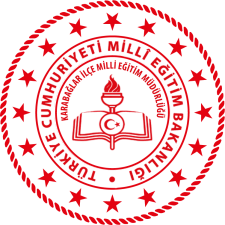 ŞEHİT ÇETİN SARIKAYA İLKOKULU MÜDÜRLÜĞÜ                                              GÜVENLİK  TALİMATIDoküman NoTL.011ŞEHİT ÇETİN SARIKAYA İLKOKULU MÜDÜRLÜĞÜ                                              GÜVENLİK  TALİMATIYayım Tarihi24/08/2020ŞEHİT ÇETİN SARIKAYA İLKOKULU MÜDÜRLÜĞÜ                                              GÜVENLİK  TALİMATIRevizyon No1ŞEHİT ÇETİN SARIKAYA İLKOKULU MÜDÜRLÜĞÜ                                              GÜVENLİK  TALİMATIRevizyon Tarihi24/08/2020ŞEHİT ÇETİN SARIKAYA İLKOKULU MÜDÜRLÜĞÜ                                              GÜVENLİK  TALİMATISayfa No1/1